Sodininkų bendrija                                                    „Ąžuolynas“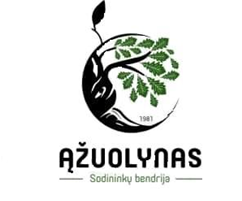 Saulėtekio alėja 9                                                                                                   Atsiskaitomosios sąskaitos:Jungiamieji rūmai, 1 A kab.                                                                                 LT 397300010077724484 arbaLT-10222 Vilnius,                                                                                                  LT 657300010002451337Tel.:  8 616 20 616                                                                                                  AB bankas Swedbankhttp://azuolynas.projektas.vu.lt/                                                                           Banko kodas 73000sb.azuolynas@gmail.com                                                                                      Įmonės kodas 291486560Protokolas Nr. 2023 – 062023 m. birželio mėn. 17 d.VilniusDalyvių sąrašas pridedamas.Valdybos pirmininkas  Albinas Giriūnas pradėjo  SB „Ąžuolynas“ susirinkimą.Į  SB „Ąžuolynas“ visuotinį-ataskaitinį   susirinkimą  2023 m. birželio mėn. 17 d. susirinko  bendrijos 26 nariai. Nesurinkus kvorumo susirinkimas laikomas neįvykusiu.Pirmininkaujantis nebuvo renkamas.A.Giriūns atsakė į susirinkusiųjų klausimus ir pakvietė dalyvauti pakartotiname susirinkime liepos 1 d. SB „Ąžuolynas“ pirmininkas 							Albinas GiriūnasSekretorė									Jolita Mokrūnienė